Порфирьева Н. Н.ДИДАКТИЧЕСКАЯ РАЗРАБОТКА ЗАДАНИЯ, НАПРАВЛЕННОГО НА РАЗВИТИЕ ФУНКЦИОНАЛЬНОЙ ГРАМОТНОСТИ ОБУЧАЮЩИХСЯ 6 КЛАССАМуниципальное бюджетное общеобразовательное учреждение «Гимназия № 1» г. Ядрин Чувашской РеспубликиPorfirieva N.N.THE DIDACTICAL WORK OF THE TASK AIMED AT THE DEVELOPMENT OF FUNCTIONAL LITERACY OF THE 6TH GRADE'S PUPILS.Gymnasium No.1 Yadrin, Chuvash Republic, pnn_yadrin@mail.ruАннотация.В работе представлено разработанное мной задание по темам «Действия с десятичными дробями», «Проценты», а также его характеристика и система оценивания задания. Задание научит применять приобретенные знания, умения, навыки для решения практических задач;  расширить представления о практическом применении математики.Abstract.This didactical work presents a task prepared by me on the following subjects «The actions with the decimals», «The percentages» and also the characteristics and grading system of the task. The task is to teach how to apply the acquired knowledge, skills, and ability to solve practical problems: to expand the understanding of the practical application of mathematics.Ключевые слова: функциональная грамотность.Keywords: functional literacy.ЗАДАНИЕ «ПОКУПКА ПРОДУКТОВ К ПРАЗДНИЧНОМУ ОБЕДУ»Прочитайте текст и ответьте на вопросы 1–2.Ученица 6 класса Наташа решила пригласить на свой день рождения подруг. Наташе с мамой Антониной Павловной для праздничного стола  необходимо купить торт «Прага» и для приготовления бутербродов следующий набор продуктов: сыр плавленый Hochland сэндвич 150г., колбаса Докторская 100г, хлеб Harry's American Sandwich пшеничный 470 г. Рядом с домом Натальи Анатольевны располагаются сетевые магазины «Магнит», «Перекресток» и «Пятёрочка». У Антонины Павловны в телефоне установлено приложение «Едадил» и она постоянно следит за обновлениями акционных товаров в этих магазинах. Цены на необходимые товары в данных магазинах представлены в Таблице 1.Таблица 1 - Прейскурант цен в магазинахВопрос 1/2. Определите стоимость необходимого набора товаров, если Антонина Павловна будет покупать отдельные продукты в тех магазинах, где наиболее выгодно.Запишите ответ и приведите соответствующее решение.Вопрос 2/2. Во сколько рублей обойдётся покупка Антонине Павловне, если она будет покупать все продукты в ближайшем к её дому магазине «Пятёрочка» и на кассе предъявит свою дисконтную карту, предоставляющую ей скидку 5% на весь ассортимент? Ответ округлите до целых.Запишите ответ и приведите соответствующее решение.ХАРАКТЕРИСТИКА ЗАДАНИЯ И СИСТЕМА ОЦЕНИВАНИЯЗАДАНИЕ  «ПОКУПКА ПРОДУКТОВ К ОБЕДУ»Предмет: математика.Тема: «Действия с десятичными дробями». «Проценты».Класс: 6 класс.Вопрос 1/2. Определите стоимость необходимого набора товаров, если Антонина Павловна будет покупать отдельные продукты в тех магазинах, где наиболее выгодно.ХАРАКТЕРИСТИКА ЗАДАНИЯВиды грамотности, которые развиваются у обучающегося: читательская, математическая, финансовая.СИСТЕМА ОЦЕНИВАНИЯВопрос 2/2. Во сколько рублей обойдётся покупка Наталье Анатольевне, если она будет покупать все продукты в ближайшем к её дому магазине «Пятёрочка» и на кассе предъявит свою дисконтную карту, предоставляющую ей скидку 5% на весь ассортимент? Ответ округлите до целых.ХАРАКТЕРИСТИКА ЗАДАНИЯВиды грамотности, которые развиваются у обучающегося: математическая, финансовая.СИСТЕМА ОЦЕНИВАНИЯЛитература1. Лапина Н. Конспект занятия по развитию функциональной грамотности на уроках математики / Н.Лапина - Текст: электронный: Интернет – портал. – URL: https://урок.рф/library/konspekt_zanyatiya_po_razvitiyu_funktcionalnoj_gramot_090910.html (дата обращения: 01.04.2022).Наименование 
товараМагазинМагазинМагазинНаименование 
товара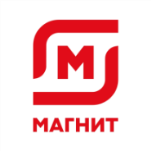 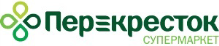 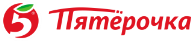 Наименование 
товараЦены на товар (в рублях)Цены на товар (в рублях)Цены на товар (в рублях)Торт «Прага»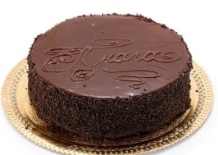 279,00229,00249,00Сыр плавленый Hochland сэндвич, 150г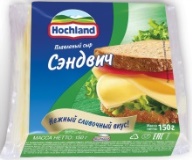 83,9089,2079,60 Колбаса Докторская, 100г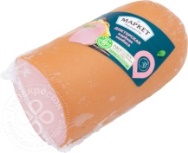 37,7035,4038,90Хлеб Harry's American Sandwich пшеничный 470 г.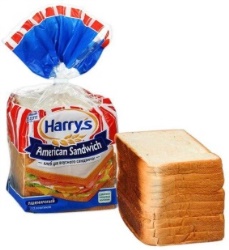 93,9098,8099,90Содержательная область оценкиколичествоКомпетентностная область оценкиприменятьКонтекстличная жизньУровень сложностинизкийФормат ответаразвернутый ответ (запись решения)Объект оценкисопоставить информацию, представленную в виде текста и в виде таблицы, определить стоимость покупкиМаксимальный балл1 баллКОДСОДЕРЖАНИЕ КРИТЕРИЯ1Дан верный ответ 437,90 руб. и приведено решение, подтверждающее полученный ответ.Возможное решение:Из таблицы видно, в каких магазинах выгоднее приобрести отдельные товары из списка Антонины Павловны.1) за наиболее выгодный товар в магазине «Перекресток» (торт «Прага») мама Наташи заплатит: 229 руб.2) за наиболее выгодный товар в магазине «Пятерочка» (сыр плавленый Hochland сэндвич, 150г) мама Наташи заплатит: 79,6 руб.3) за наиболее выгодный товар в магазине «Перекресток» (колбаса Докторская, 100г) мама Наташи заплатит: 35,4 руб.4) за наиболее выгодный товар в магазине «Магнит» (Хлеб Harry's American Sandwich пшеничный 470 г.) мама Наташи заплатит: 93,9 руб.5) за все необходимые товары Антонина Павловна заплатит:229+79,6+35,4+93,9=437,9 руб.0Дан неверный ответ или не приведено решениеСодержательная область оценкиколичествоКомпетентностная область оценкиприменятьКонтекстличная жизньУровень сложностисреднийФормат ответаразвернутый ответ (запись решения)Объект оценкиопределить стоимость покупки с учетом скидкиМаксимальный балл2 баллаКОДСОДЕРЖАНИЕ КРИТЕРИЯ2Дан верный ответ 470 рублей и приведено решение, подтверждающее полученный ответ.Возможное решение:1) за все продукты (без учета скидки) Антонина Павловна заплатит:279+83,9+37,7+93,9=494,5 руб.2) при предъявлении дисконтной карты магазина «Пятёрочка» на кассе мама Наташи заплатит 100% – 5% = 95% = 0,95 необходимой суммы покупки:494,5 · 0,95 = 469,775 ≈ 470 руб.1Дан верный ответ, но приведено неполное решение (при этом ход решения верный)0Дан неверный ответ или не приведено решение